Službeni glasnikOpćine Šodolovci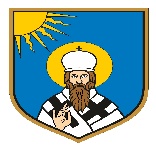 SADRŽAJAKTI OPĆINSKOG NAČELNIKA:1. Plan savjetovanja sa zainteresiranom javnošću Općine Šodolovci za 2022. godinu………….22. Godišnji plan raspisivanja javnih natječaja i javnih poziva za financiranje udruga i organizacija civilnog društva iz Proračuna Općine Šodolovci u 2022. godini………………….53. Odluka o načinu raspodjele sredstava iz Proračuna Općine Šodolovci za 2022. godinu namijenjenih financiranju projekata i programa udruga i organizacija civilnog društva………..94. Odluka o imenovanju Povjerenstva za administrativnu provjeru i Povjerenstva za ocjenjivanje programa i projekta udruga i organizacija civilnog društva prijavljenih na Natječaj za financiranje iz Proračuna Općine Šodolovci za 2022. godinu………………………………135. Plan prijma u službu za 2022. godinu……………………………………………………….146. Plan nabave za 2022. godinu………………………………………………………………..17Na temelju članka 11. stavak 5. i 6. Zakona o pravu na pristup informacijama („Narodne novine“ broj 25/13 i 85/15) i članka 46. Statuta Općine Šodolovci („službeni glasnik općine Šodolovci“ broj 2/21) općinski načelnik Općine Šodolovci donosiPLANsavjetovanja sa zainteresiranom javnošću Općine Šodolovci za 2022. godinuČlanak 1.Općina Šodolovci donosi Plan savjetovanja sa zainteresiranom javnošću za 2022. godinu (u daljnjem tekstu: Plan) kojim se utvrđuje popis općih te drugih strateških odnosno planskih akata koji se planiraju donijeti u 2022. godini, a za koje se provodi postupak savjetovanja sa zainteresiranom javnošću, u smislu Zakona o pravu na pristup informacijama.Članak 2.Plan savjetovanja čine sljedeći akti:Članak 3.Ako se tijekom godine ukaže potreba za donošenjem općih te drugih strateških odnosno planskih akata koji nisu obuhvaćeni ovim Planom, a spadaju u pitanja o kojima se provodi savjetovanje sa zainteresiranom javnošću i za te akte provest će se propisani postupak savjetovanja sa zainteresiranom javnošću.Članak 4.Za provedbu savjetovanja sa zainteresiranom javnošću zadužen je Jedinstveni upravni odjel.Članak 5.Ovaj stupa na snagu danom donošenja a objavit će se u „službenom glasniku općine Šodolovci“ te na službenim internetskim stranicama Općine Šodolovci www.sodolovci.hr .KLASA: 01-02/22-01/1URBROJ: 2158-36-02-22-1Šodolovci, 05. siječnja 2022. godine                                                                                                            OPĆINSKI NAČELNIK:                                                                                                                       Dragan Zorić **********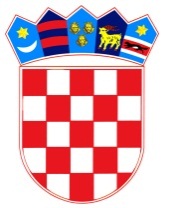            REPUBLIKA HRVATSKAOSJEČKO-BARANJSKA ŽUPANIJA              OPĆINA ŠODOLOVCI                    Općinski načelnikTemeljem odredbi Zakona o udrugama („Narodne novine“ broj 74/14, 70/17 i 98/19), članka 8. Uredbe o kriterijima, mjerilima i postupcima financiranja i ugovaranja programa i projekata od interesa za opće odbor koje provode udruge- u daljnjem tekstu: Uredba ( „ Narodne novine broj 26/15 i 37/21) i članka 46. Statuta općine Šodolovci ( „službeni glasnik općine Šodolovci „ broj  2/21) općinski načelnik Općine Šodolovci dana 04. siječnja 2022. godine donosi GODIŠNJI PLANraspisivanja javnih natječaja i javnih poziva za financiranje udruga i organizacija civilnog društva  iz Proračuna Općine Šodolovci u 2022.godiniČlanak 1.Ovim se planom definiraju natječaji i javni pozivi za dodjelu financijskih sredstava koje će raspisivati Općina Šodolovci u 2022. godini, ukupna vrijednost natječaja, okvirni broj planiranih ugovora, okvirni datum raspisivanja natječaja, rok na koji se ostvaruje financijska podrška te okvirni datum ugovaranja projekta.Članak 2.Plan raspisivanja natječaja i javnih poziva okvirnog je karaktera i podložan je promjenama te će  prema potrebi Općina Šodolovci raspisati i dodatne natječaje ili javne pozive, ovisno o raspoloživosti financijskih sredstava.Članak 3.Sredstva za provedbu natječaja i javnih poziva osigurat će se u Proračunu Općine Šodolovci za 2022. godinu a Plan raspisivanja natječaja i javnih poziva definira se u tablici u priloguČlanak 4.Ovaj Plan objavit će se u „službenom glasniku općine Šodolovci“ a stupa na snagu osmog dana od dana  objave.KLASA: 402-05/22-01/1URBROJ: 2158-36-02-22-1Šodolovci, 04. siječnja 2022.				                                                                                                      OPĆINSKI NAČELNIK:                                                                                                                                                                                                    Dragan ZorićPRILOG 1.GODIŠNJI PLAN RASPISIVANJA JAVNIH NATJEČAJA I JAVNIH POZIVA ZA FINANCIRANJE UDURUGA I ORGANIZACIJA CIVILNOG DRUŠTVA IZ PRORAČUNA OPĆINE ŠODOLOVCI U 2022.GODINI**********Na temelju članka 48. Zakona o lokalnoj i područnoj  (regionalnoj samoupravi („ Narodne novine „ broj 33/01,60/01, 129/05, 109/07, 125/08, 36/09, 150/11, 144/12, 19/13, 137/15, 123/17, 98/19 i 144/20), u vezi sa člankom 33.stavkom 1. Zakona o udrugama („ Narodne novine“  broj 74/14,70/17 i 98/19), te članka 10. Uredbe o kriterijima, mjerilima i postupcima financiranja i ugovaranja programa i projekata od interesa za opće dobro koje provode udruge („Narodne novine“ broj 26/15 i 37/21) i članka 46. Statuta Općine Šodolovci („Službeni glasnik Općine Šodolovci“ broj 2/21) općinski načelnik općine Šodolovci dana 14. siječnja 2022.godine donosiODLUKUo načinu raspodjele sredstava iz Proračuna Općine Šodolovci za 2022. godinu namijenjenih financiranju projekata i programa udruga i organizacija civilnog društvaČlanak 1.Ovom odlukom utvrđuje se način raspodjele sredstava općinskog proračuna namijenjenih financiranju projekata udruga i organizacija civilnog društva.Krajnji korisnici sredstavaČlanak 2.Krajnji korisnici sredstava općinskog proračuna, u smislu ove odluke, su udruge građana i organizacije civilnog društva koje djeluju na području Općine Šodolovci ili provode projekte i programe od značaja za Općinu Šodolovci i upisane su kao pravne osobe u registar udruga pri Ministarstvo pravosuđa i uprave te u registar neprofitnih organizacija pri Ministarstvu financija, pod uvjetom da su uskladili svoje statute s odredbama Zakona o udrugama.Izuzeća iz primjene odlukeČlanak 3.Ova se odluka ne primjenjuje na udruge koje su na temelju propisa utvrđene kao provoditelji određenih aktivnosti (Hrvatski crveni križ, dobrovoljna vatrogasna društva  s područja Općine Šodolovci, vatrogasna zajednica, hrvatska gorska služba spašavanja i slične udruge) te se za njihovo financiranje u općinskom proračunu planiraju posebna sredstva, u okviru zakonske obveze financiranja takvih udruga.Financiranje programa i aktivnostiČlanak 4.U proračunu Općine Šodolovci za financiranje projekata udruga i organizacija civilnog društva planirana su sredstva u iznosu od 159.000,00 kuna i to:Za javne potrebe u sportu- 20.000,00 kunaZa javne potrebe u kulturi- 72.000,00 kunaZa ostale javne potrebe – 67.000,00 kunaFinanciranje putem javnog natječajaČlanak 5.Sredstva iz članka 4. dodijelit će se krajnjim korisnicima na temelju javnog natječaja ( u daljnjem tekstu: natječaj) čiji je nositelj Općina Šodolovci kao davatelj javnih sredstava. Natječaj se provodi u skladu s dokumentacijom za provedbu natječaja koja će biti sastavni dio javnog poziva.Dokumentacija za provedbu natječajaČlanak 6.Dokumentacija za provedbu natječaja iz članka 4.ove odluke obuhvaća:Tekst javnog natječajaUpute za prijaviteljeObrasce za prijavu projektaObrazac za procjenu kvalitete/vrijednosti projekta iObrasce za provedbu projekta i izvještavanje.Obrasci za prijavu projekta su:Obrazac opisa programa ili projektaObrazac proračuna programa ili projektaObrazac izjave o nepostojanju dvostrukog financiranjaPopis priloga koje je potrebno priložiti uz prijavuObrasci za provedbu projekta i izvještavanje su:Obrazac ugovora o financiranju programa ili projektaObrazac opisnog izvještaja provedbe programa ili projektaObrazac financijskog izvještavanja provedbe programa ili projektaObjava natječajaČlanak 7.Poziv i dokumentacija za provedbu natječaja iz članka 5. objavljuje se u cijelosti na službenim web stranicama Općine Šodolovci www.sodolovci.hr Provedba natječajaČlanak 8.Natječaj raspisuje općinski načelnik, u skladu s Godišnjim planom raspisivanja javnih natječaja i za financiranje projekata i programa udruga i organizacija civilnog društva za tekuću godinu. Iznimno, za aktivnosti koje se odvijaju početkom godine, natječaj se može raspisati i krajem prethodne godine za iduću godinu, kako bi se osiguralo neometano odvijanje aktivnosti udruga i provedba njihovih programa koji ne trpe odlaganje.Natječajni postupak provode povjerenstva, čije su zadaće:Otvaranje zaprimljenih prijavaOcjenjivanje prijavaPovjerenstva iz stavka 3. ovog članka osniva i imenuje općinski načelnik Općine Šodolovci, a broj članova povjerenstava te djelokrug povjerenstava odredit će se odlukom o osnivanju i imenovanju članova povjerenstava.Odluka o dodjeli sredstavaČlanak 9.Na temelju provedenog postupka ocjenjivanja projekata, na prijedlog povjerenstva za ocjenjivanje prijava, općinski načelnik Općine Šodolovci donosi odluku o dodjeli sredstava krajnjim korisnicima.Objava odluke o dodjeli sredstava putem natječajaČlanak 10.Oduka o dodjeli sredstava putem natječaja objavljuje se na službenim web stranicama Općine Šodolovci www.sodolovci.hrPrigovor na odluku o neispunjavanju uvjeta i o dodjeli sredstava putem natječajaČlanak 12.Nakon donošenja odluke o dodjeli sredstava putem natječaja općinski načelnik Općine Šodolovci  s krajnjim korisnicima sklapa pojedinačne ugovore kojima se utvrđuju prava i obveze krajnjih korisnika.Izravna dodjela financijskih sredstavaČlanak 13.Financijska sredstva bez provedbe natječaja dodjeljuju se samo:Opravdanim i iznimnim slučajevima, kada nepredviđeni događaji obvezuju davatelja financijskih sredstava da u suradnji s udrugama žurno djeluje u rokovima u kojima nije moguće provesti standardni natječajni postupak i problem je moguće riješiti samo izravnom dodjelom financijskih sredstava,Kada se financijska sredstva dodjeljuju udruzi ili skupini udruga koje imaju isključivu nadležnost u području djelovanja i/ili zemljopisnog područja za koje se financijska sredstva dodjeljuju ili je udruga jedina organizacija operativno sposobna za rad na području djelovanja i/ili zemljopisnom području na koje se financirane aktivnosti provodeKada se financijska sredstva dodjeljuju udruzi koja je na temelju propisa izrijekom navedena kao provoditelj određene aktivnostiKada se prema mišljenju nadležnog povjerenstva jednokratno dodjeljuju financijska sredstva do 5.000,00kuna za aktivnosti koje iz opravdanih razloga nisu mogle biti planirane u godišnjem planu udruge a ukupan iznos tako dodijeljenih sredstava iznosi najviše 5% svih sredstava planiranih u proračunu za financiranje svih programa i projekata udruga.Financijska sredstva za izravnu isplatuČlanak 14.Financijska sredstva za isplate bez provedbe natječaja, u smislu članka 10. ove odluke, planirana su u općinskom proračunu.Članak 15.Kada se financijska sredstva dodjeljuju izravno bez provedbe natječaja, Općina Šodolovci kao davatelj sredstava obvezno donosi Rješenje o odobrenju zahtjeva za doznaku financijskih sredstava za konkretnu aktivnost ili program i tom prilikom poštuje osnovne standarde financiranja vezane uz planiranje financijskih sredstava, ugovaranje, praćenje financiranja, javno obavljanje i izvještavanje.Obveza upisa u odgovarajuće registreČlanak 16.Korisnici kojima se izravno isplaćuju financijska sredstva prethodno moraju biti upisani u registar udruga i u registar neprofitnih organizacija, kao i ostale udruge i organizacije civilnog društva kojima se sredstva dodjeljuju putem natječaja.Članak 17.Ova Odluka objavit će se u „službenom glasniku općine Šodolovci“ a stupa na snagu osmog dana od dana objave.KLASA: 402-02/22-01/1URBROJ: 2158-36-02-22-2Šodolovci, 14. siječnja 2022.				OPĆINSKI NAČELNIK:                                                                                                                         Dragan Zorić **********Na temelju članka 48. Zakona o lokalnoj i područnoj (regionalnoj) samoupravi „Narodne novine“ broj 33/01, 60/01, 129/07, 125/08, 36/09, 150/11, 144/12, 19/13, 137/15, 123/17, 98/19 i 144/20), članka 29. Uredbe o kriterijima , mjerilima i postupcima financiranja i ugovaranja programa i projekata od interesa za opće dobro koje provode udruge ( „Narodne novine“ broj 26/15 i 37/21 u daljnjem tekstu : Uredba) i članka 46. Statuta Općine Šodolovci ( „službeni glasnik Općine Šodolovci“ broj 2/21) općinski načelnik Općine Šodolovci dana 14. siječnja 2022. godine donosiODLUKUo imenovanju Povjerenstva za administrativnu provjeru i Povjerenstva za ocjenjivanje programa i projekata udruga i organizacija civilnog društva prijavljenih na Natječaj za financiranje iz Proračuna Općine Šodolovci za 2022. godinuČlanak 1.Ovom odlukom imenuje se Povjerenstvo za administrativnu provjeru programa i projekata prijavljenih na Natječaj za financiranje iz Proračuna Općine Šodolovci za 2022.godinu.Povjerenstvo se sastoji od tri člana.U Povjerenstvo se imenuju:Darija Ćeran- za predsjednicuJovana Avrić- za članaAna Aleksić- za članaČlanak 2.Poslovi Povjerenstva iz članka 1. ove Odluke je provjera ispunjavanja formalnih (propisanih) uvjeta natječaja i to na način da se provjerava:Je li prijava dostavljena na pravi javni natječaj i u zadanome rokuJe li zatraženi iznos sredstava unutar financijskih pragova postavljenih u javnome natječajuAko je primjenjivo, je li lokacija provedbe projekta prihvatljivaAko je primjenjivo, jesu li prijavitelj i partner prihvatljivi sukladno uputama za prijavitelje natječajaJesu li dostavljeni, potpisani i ovjereni svi obvezni obrasci te Jesu li ispunjeni drugi formalni uvjeti natječajaČlanak 3.Ovom Odlukom imenuje se i Povjerenstvo za ocjenjivanje programa i projekata prijavljenih na Natječaj za financiranje iz Proračuna Općine Šodolovci za 2022.godinuPovjerenstvo se sastoji od tri člana.U Povjerenstvo se imenuju:Jovana Avrić- za predsjednicu,Darija Ćeran- za člana,Ana Aleksić- za člana.Članak 4.Povjerenstvo za ocjenjivanje razmatra i ocjenjuje prijave koje su ispunile formalne uvjete natječaja sukladno kriterijima koji su propisani uputama za prijavitelje te daje prijedlog za odobravanje financijskih sredstava za programe/projekte i druge potpore.Članak 5.Ova Odluka stupa na snagu danom donošenja a objavit će se u „službenom glasniku Općine Šodolovci“.KLASA:  402-05/22-01/1URBROJ:2158-36-02-22-3Šodolovci, 14. siječnja 2022.  			                      OPĆINSKI NAČELNIK:					                                           Dragan Zorić**********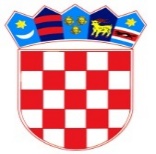           REPUBLIKA HRVATSKAOSJEČKO-BARANJSKA ŽUPANIJA            OPĆINA ŠODOLOVCI           OPĆINSKI NAČELNIKKlasa: 100-01/22-01/1Urbroj: 2158-36-02-22-1Šodolovci, 04. siječnja 2022.Na temelju članka 10. stavka 2. i 3. Zakona o službenicima i namještenicima u lokalnoj i područnoj (regionalnoj) samoupravi („Narodne novine“ br. 86/08, 61/11, 04/18 i 112/19) i članka 46. Statuta Općine Šodolovci („Službeni glasnik Općine Šodolovci“ broj 2/21) općinski načelnik Općine Šodolovci donosiPLAN PRIJMA USLUŽBU ZA 2022. GODINUČlanak 1.Ovim Planom prijma u službu (u daljnjem tekstu: Plan prijma) utvrđuje se prijam službenika u Jedinstveni upravni odjel Općine Šodolovci tijekom 2022. godine.Svi izrazi koji se koriste u tekstu, a imaju rodno značenje, bez obzira jesu li korišteni u muškom ili ženskom rodu, odnose se na jednak način i na muški i na ženski rod.Članak 2.Plan prijma sadrži:- stvarno stanje popunjenosti radnih mjesta u Jedinstvenom upravnom odjelu,- potreban broj službenika na neodređeno vrijeme za 2022. godinu, - stanje popunjenosti radnih mjesta pripadnicima srpske nacionalne manjine i potreban broj službenika,- potreban broj vježbenika odgovarajuće stručne spreme za 2022. godinu.Članak 3.Slobodna radna mjesta službenika u Jedinstvenom upravnom odjelu Općine Šodolovci popunjavaju se na temelju ovog Plana a sukladno odredbama Zakona o službenicima i namještenicima u lokalnoj i područnoj (regionalnoj) samoupravi.Članak 4.Plan prijma u Jedinstveni upravni odjel Općine Šodolovci za 2022. godinu prikazan je u tablici koja se nalazi u privitku i čini sastavni dio ovog Plana prijma.Članak 5.Ovaj Plan prijma stupa na snagu danom donošenja, primjenjuje se od 01. siječnja 2022. godine a objavit će se u „službenom glasnik općine Šodolovci“.OPĆINSKI NAČELNIK:                                                                                                               Dragan ZorićGODINA XXVŠODOLOVCI, 21. siječnja 2022.BROJ 1Službeni glasnik općine ŠodolovciIzdaje: Općina Šodolovci, Ive Andrića 3, ŠodolovciTiska: Jedinstveni upravni odjel Općine ŠodolovciZa izdavača: Dragan Zorić, općinski načelnikRbr.Naziv općeg akta/dokumenta za koje se provodi savjetovanjeOčekivano vrijeme donošenja/usvajanje Okvirno vrijeme provedbe savjetovanjaPredviđeni način provedbe savjetovanja 1.Odluka o načinu pružanja javne usluge sakupljanja komunalnog otpada na području Općine ŠodolovciI. kvartal30 dana Internetsko savjetovanje putem na službenoj web stranici općine www.sodolovci.hr 2.Odluka o mjerama za sprečavanje protuzakonitog odbacivanja otpada i mjerama za uklanjanje protuzakonito odbačenog otpada na području Općine ŠodolovciI. kvartal30 danaInternetsko savjetovanje putem na službenoj web stranici općine www.sodolovci.hr 3.Odluka o nerazvrstanim cestama na području Općine ŠodolovciII. kvartal 30 dana Internetsko savjetovanje putem na službenoj web stranici općine www.sdolovci.hr 4.I. izmjene i dopune Proračuna Općine Šodolovci za 2022. godinuII. kvartal30 dana Internetsko savjetovanje putem na službenoj web stranici općine www.sodolovci.hr 5.Strategija upravljanja imovinom Općine Šodolovci za razdoblje 2022. – 2026. godineIII. kvartal 30 dana6.Odluka o proglašenju komunalne infrastrukture javnim dobrom u općoj uporabi III. kvartal30 danaInternetsko savjetovanje putem na službenoj web stranici općine www.sodolovci.hr 7.II. izmjene i dopuna Proračuna Općine Šodolovci za 2022. godinuIV. kvartal30 danaInternetsko savjetovanje putem na službenoj web stranici općine www.sodolovci.hr 8.Proračun Općine Šodolovci za 2023. godinuIV kvartal30 danaInternetsko savjetovanje putem na službenoj web stranici općine www.sodolovci.hr 9.Plan djelovanja u području prirodnih nepogoda Općine Šodolovci za 2023. godinuIV. kvartal30 dana Internetsko savjetovanje putem na službenoj web stranici općine www.sodolovci.hr 10.Plana upravljanja i raspolaganja imovinom u vlasništvu Općine Šodolovci za 2023. godinu IV. kvartal30 danaInternetsko savjetovanje putem na službenoj web stranici općine www.sodolovci.hr R.brNaziv upravnog tijelaNaziv natječaja (oznaka aktivnosti)Ukupna vrijednost natječajaOkvirni broj planiranih ugovoraFinancijska podrška se ostvaruje na rok od Okvirni datum raspisivanja natječajaOkvirni datum završetka natječajaOkvirni datum za ugovaranje1.Jedinstveni upravni odjelJavni natječaj za financiranje programa i projekata udruga i organizacija civilnog društva iz Proračuna Općine Šodolovci za 2022.godinu1.Jedinstveni upravni odjelZa javne potrebe u sportu20.000,00 kn101.01.2022. do 31.12.2022.15.02.2022.16.03.2022.31.03.2022..1.Jedinstveni upravni odjelZa javne potrebe u kulturi72.000,00 kn301.01.2022. do 31.12.2022.15.02.2022.16.03.2022.31.03.2022.1.Jedinstveni upravni odjelZa ostale javne potrebe67.000,00301.01.2022. do 31.12.2022.15.02.2022.16.03.2022.31.03.2022.RBR.SISTEMATIZIRANA RADNA MJESTASTRUČNA SPREMABROJ SISTEMATIZIRANIH RADNIH MJESTASTANJE POPUNJENOSTI NA DAN 31.12.2021. GODINEPLANIRANO ZAPOŠLJAVANJE U 2022. GODININA NEODREĐENO VRIJEMEPOPUNJENOST PRIPADNICIMA SRPSKE NACIONALNE MANJINEPLANIRANO ZAPOŠLJAVANJE PRIPADNIKA SRPSKE NACIONALNE MANJINEPOTREBAN BROJ VJEŽBENIKA U 2022. GODINI1.PročelnikMagistar pravne struke ili stručni specijalist pravne struke11-1--2.Viši stručni suradnik za računovodstvene i financijske posloveMagistar ekonomije ili stručni specijalist ekonomske struke11-1--3.Referent- administrator za projekteSSS- upravnog ili ekonomskog smjera11----4.Administrativni referentSSS- upravnog ili ekonomskog smjera1-----5.Referent- komunalni redarSSS- tehničke, poljoprivredne ili upravne/ekonomske struke11-1--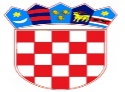                  REPUBLIKA HRVATSKA                 REPUBLIKA HRVATSKA      OSJEČKO-BARANJSKA ŽUPANIJA      OSJEČKO-BARANJSKA ŽUPANIJA                 OPĆINA ŠODOLOVCI                 OPĆINA ŠODOLOVCI                  OPĆINSKI NAČELNIK                  OPĆINSKI NAČELNIKNa temelju članka 28. stavka 1. Zakona o javnoj nabavi ("Narodne novine" broj 120/16), članka 2. i 3. Pravilnika o planu nabave, registru ugovora, prethodnom savjetovanju i analizi tržišta u javnoj nabavi („Narodne novine“ broj 101/17 i 144/20) i članka 46. Statuta Općine Šodolovci ("Službeni glasnik Općine Šodolovci" broj 2/21) općinski načelnik Općine Šodolovci donosiNa temelju članka 28. stavka 1. Zakona o javnoj nabavi ("Narodne novine" broj 120/16), članka 2. i 3. Pravilnika o planu nabave, registru ugovora, prethodnom savjetovanju i analizi tržišta u javnoj nabavi („Narodne novine“ broj 101/17 i 144/20) i članka 46. Statuta Općine Šodolovci ("Službeni glasnik Općine Šodolovci" broj 2/21) općinski načelnik Općine Šodolovci donosiNa temelju članka 28. stavka 1. Zakona o javnoj nabavi ("Narodne novine" broj 120/16), članka 2. i 3. Pravilnika o planu nabave, registru ugovora, prethodnom savjetovanju i analizi tržišta u javnoj nabavi („Narodne novine“ broj 101/17 i 144/20) i članka 46. Statuta Općine Šodolovci ("Službeni glasnik Općine Šodolovci" broj 2/21) općinski načelnik Općine Šodolovci donosiNa temelju članka 28. stavka 1. Zakona o javnoj nabavi ("Narodne novine" broj 120/16), članka 2. i 3. Pravilnika o planu nabave, registru ugovora, prethodnom savjetovanju i analizi tržišta u javnoj nabavi („Narodne novine“ broj 101/17 i 144/20) i članka 46. Statuta Općine Šodolovci ("Službeni glasnik Općine Šodolovci" broj 2/21) općinski načelnik Općine Šodolovci donosiNa temelju članka 28. stavka 1. Zakona o javnoj nabavi ("Narodne novine" broj 120/16), članka 2. i 3. Pravilnika o planu nabave, registru ugovora, prethodnom savjetovanju i analizi tržišta u javnoj nabavi („Narodne novine“ broj 101/17 i 144/20) i članka 46. Statuta Općine Šodolovci ("Službeni glasnik Općine Šodolovci" broj 2/21) općinski načelnik Općine Šodolovci donosiNa temelju članka 28. stavka 1. Zakona o javnoj nabavi ("Narodne novine" broj 120/16), članka 2. i 3. Pravilnika o planu nabave, registru ugovora, prethodnom savjetovanju i analizi tržišta u javnoj nabavi („Narodne novine“ broj 101/17 i 144/20) i članka 46. Statuta Općine Šodolovci ("Službeni glasnik Općine Šodolovci" broj 2/21) općinski načelnik Općine Šodolovci donosiNa temelju članka 28. stavka 1. Zakona o javnoj nabavi ("Narodne novine" broj 120/16), članka 2. i 3. Pravilnika o planu nabave, registru ugovora, prethodnom savjetovanju i analizi tržišta u javnoj nabavi („Narodne novine“ broj 101/17 i 144/20) i članka 46. Statuta Općine Šodolovci ("Službeni glasnik Općine Šodolovci" broj 2/21) općinski načelnik Općine Šodolovci donosiNa temelju članka 28. stavka 1. Zakona o javnoj nabavi ("Narodne novine" broj 120/16), članka 2. i 3. Pravilnika o planu nabave, registru ugovora, prethodnom savjetovanju i analizi tržišta u javnoj nabavi („Narodne novine“ broj 101/17 i 144/20) i članka 46. Statuta Općine Šodolovci ("Službeni glasnik Općine Šodolovci" broj 2/21) općinski načelnik Općine Šodolovci donosiNa temelju članka 28. stavka 1. Zakona o javnoj nabavi ("Narodne novine" broj 120/16), članka 2. i 3. Pravilnika o planu nabave, registru ugovora, prethodnom savjetovanju i analizi tržišta u javnoj nabavi („Narodne novine“ broj 101/17 i 144/20) i članka 46. Statuta Općine Šodolovci ("Službeni glasnik Općine Šodolovci" broj 2/21) općinski načelnik Općine Šodolovci donosiNa temelju članka 28. stavka 1. Zakona o javnoj nabavi ("Narodne novine" broj 120/16), članka 2. i 3. Pravilnika o planu nabave, registru ugovora, prethodnom savjetovanju i analizi tržišta u javnoj nabavi („Narodne novine“ broj 101/17 i 144/20) i članka 46. Statuta Općine Šodolovci ("Službeni glasnik Općine Šodolovci" broj 2/21) općinski načelnik Općine Šodolovci donosiNa temelju članka 28. stavka 1. Zakona o javnoj nabavi ("Narodne novine" broj 120/16), članka 2. i 3. Pravilnika o planu nabave, registru ugovora, prethodnom savjetovanju i analizi tržišta u javnoj nabavi („Narodne novine“ broj 101/17 i 144/20) i članka 46. Statuta Općine Šodolovci ("Službeni glasnik Općine Šodolovci" broj 2/21) općinski načelnik Općine Šodolovci donosiNa temelju članka 28. stavka 1. Zakona o javnoj nabavi ("Narodne novine" broj 120/16), članka 2. i 3. Pravilnika o planu nabave, registru ugovora, prethodnom savjetovanju i analizi tržišta u javnoj nabavi („Narodne novine“ broj 101/17 i 144/20) i članka 46. Statuta Općine Šodolovci ("Službeni glasnik Općine Šodolovci" broj 2/21) općinski načelnik Općine Šodolovci donosiNa temelju članka 28. stavka 1. Zakona o javnoj nabavi ("Narodne novine" broj 120/16), članka 2. i 3. Pravilnika o planu nabave, registru ugovora, prethodnom savjetovanju i analizi tržišta u javnoj nabavi („Narodne novine“ broj 101/17 i 144/20) i članka 46. Statuta Općine Šodolovci ("Službeni glasnik Općine Šodolovci" broj 2/21) općinski načelnik Općine Šodolovci donosiPLAN NABAVE ZA 2022. GODINUPLAN NABAVE ZA 2022. GODINUPLAN NABAVE ZA 2022. GODINUPLAN NABAVE ZA 2022. GODINUPLAN NABAVE ZA 2022. GODINUPLAN NABAVE ZA 2022. GODINUPLAN NABAVE ZA 2022. GODINUPLAN NABAVE ZA 2022. GODINUPLAN NABAVE ZA 2022. GODINUPLAN NABAVE ZA 2022. GODINUPLAN NABAVE ZA 2022. GODINUPLAN NABAVE ZA 2022. GODINUPLAN NABAVE ZA 2022. GODINUČlanak 1.Članak 1.Članak 1.Članak 1.Članak 1.Članak 1.Članak 1.Članak 1.Članak 1.Članak 1.Članak 1.Članak 1.Članak 1.Sukladno Proračunu Općine Šodolovci za 2022. godinu, ("službeni glasnik općine Šodolovci" broj 8/21) donosi se Plan nabave roba, radova i usluga za 2022. godinu, procijenjene vrijednosti jednake ili veće od 20.000,00 kuna kako slijedi:Sukladno Proračunu Općine Šodolovci za 2022. godinu, ("službeni glasnik općine Šodolovci" broj 8/21) donosi se Plan nabave roba, radova i usluga za 2022. godinu, procijenjene vrijednosti jednake ili veće od 20.000,00 kuna kako slijedi:Sukladno Proračunu Općine Šodolovci za 2022. godinu, ("službeni glasnik općine Šodolovci" broj 8/21) donosi se Plan nabave roba, radova i usluga za 2022. godinu, procijenjene vrijednosti jednake ili veće od 20.000,00 kuna kako slijedi:Sukladno Proračunu Općine Šodolovci za 2022. godinu, ("službeni glasnik općine Šodolovci" broj 8/21) donosi se Plan nabave roba, radova i usluga za 2022. godinu, procijenjene vrijednosti jednake ili veće od 20.000,00 kuna kako slijedi:Sukladno Proračunu Općine Šodolovci za 2022. godinu, ("službeni glasnik općine Šodolovci" broj 8/21) donosi se Plan nabave roba, radova i usluga za 2022. godinu, procijenjene vrijednosti jednake ili veće od 20.000,00 kuna kako slijedi:Sukladno Proračunu Općine Šodolovci za 2022. godinu, ("službeni glasnik općine Šodolovci" broj 8/21) donosi se Plan nabave roba, radova i usluga za 2022. godinu, procijenjene vrijednosti jednake ili veće od 20.000,00 kuna kako slijedi:Sukladno Proračunu Općine Šodolovci za 2022. godinu, ("službeni glasnik općine Šodolovci" broj 8/21) donosi se Plan nabave roba, radova i usluga za 2022. godinu, procijenjene vrijednosti jednake ili veće od 20.000,00 kuna kako slijedi:Sukladno Proračunu Općine Šodolovci za 2022. godinu, ("službeni glasnik općine Šodolovci" broj 8/21) donosi se Plan nabave roba, radova i usluga za 2022. godinu, procijenjene vrijednosti jednake ili veće od 20.000,00 kuna kako slijedi:Sukladno Proračunu Općine Šodolovci za 2022. godinu, ("službeni glasnik općine Šodolovci" broj 8/21) donosi se Plan nabave roba, radova i usluga za 2022. godinu, procijenjene vrijednosti jednake ili veće od 20.000,00 kuna kako slijedi:Sukladno Proračunu Općine Šodolovci za 2022. godinu, ("službeni glasnik općine Šodolovci" broj 8/21) donosi se Plan nabave roba, radova i usluga za 2022. godinu, procijenjene vrijednosti jednake ili veće od 20.000,00 kuna kako slijedi:Sukladno Proračunu Općine Šodolovci za 2022. godinu, ("službeni glasnik općine Šodolovci" broj 8/21) donosi se Plan nabave roba, radova i usluga za 2022. godinu, procijenjene vrijednosti jednake ili veće od 20.000,00 kuna kako slijedi:Sukladno Proračunu Općine Šodolovci za 2022. godinu, ("službeni glasnik općine Šodolovci" broj 8/21) donosi se Plan nabave roba, radova i usluga za 2022. godinu, procijenjene vrijednosti jednake ili veće od 20.000,00 kuna kako slijedi:Sukladno Proračunu Općine Šodolovci za 2022. godinu, ("službeni glasnik općine Šodolovci" broj 8/21) donosi se Plan nabave roba, radova i usluga za 2022. godinu, procijenjene vrijednosti jednake ili veće od 20.000,00 kuna kako slijedi:Evidencijski broj nabavePredmet nabaveBrojčana oznaka predmeta nabave iz Jedinstvenog rječnika javne nabave (CPV)Procijenjena vrijednost nabaveVrsta postupkaPosebni režim nabavePredmet podijeljen na grupe?Sklapa se Ugovor/okvirni sporazum?Planirani početak postupkaPlanirani početak postupkaPlanirano trajanje ugovora ili okvirnog sporazumaNapomenaNapomena1/22proslava dana općine7995210032000,00Postupak jednostavne nabaveNarudžbenicasvibanj 2022.svibanj 2022.2/22usluge službenih mobilnih telefona6421200024000,00Postupak jednostavne nabaveUgovortravanj 2022travanj 202224 mjeseca3/22usluge informiranja i promidžbe7934100020000,00Postupak jednostavne nabaveNarudžbenica4/22geodetsko katastarske usluge7125000079456,00Postupak jednostavne nabaveNarudžbenica5/22održavanje računalnih programa7221100060000,00Postupak jednostavne nabaveUgovor6/22projekt digitalizacije arhivske građe72330000240000,00Otvoreni postupakNEUgovorlipanj 2022lipanj 202212 mjeseci7/22održavanje javne rasvjete5023210024000,00Postupak jednostavne nabaveNarudžbenica8/22opskrba električnom energijom - javna rasvjeta0931000088000,00Postupak jednostavne nabaveUgovor9/22opskrba električnom energijom0931000028000,00Postupak jednostavne nabaveUgovor10/22oprema za dječja igrališta - igrala3753520080000,00Postupak jednostavne nabaveNarudžbenica11/22sanacija udarnih rupa - Srednja ulica u naselju Silaš4523322540000,00Postupak jednostavne nabaveUgovor12/22usluga deratizacije9092300032798,20Postupak jednostavne nabaveUgovor13/22izrada projektne dokumentacije za ulicu 4. Juli u naselju Ada7124200064000,00Postupak jednostavne nabaveUgovor14/22izgradnja pješačke staze u naselju Palača45233161400000,00Postupak jednostavne nabaveUgovor15/22izgradnja košarkaškog igrališta u naselju Petrova Slatina45212200400000,00Postupak jednostavne nabaveUgovor16/22saniranje lokacije otpadom onečišćenog tla u naselju Šodolovci90522400417500,00Postupak jednostavne nabaveUgovor17/22projekt postavljanja videonadzora lokacija otpadom onečišćenog tla32323500300000,00Otvoreni postupakDAUgovorlipanj 2022lipanj 202212 mjeseci18/22uređenje lokacije za izgradnju reciklažnog dvorišta7731400040000,00Postupak jednostavne nabaveNarudžbenica19/22zbrinjavanje napuštenih životinja8520000060000,00Postupak jednostavne nabaveUgovor20/22usluga dezinsekcije9092100080000,00Postupak jednostavne nabaveUgovor21/22usluge tekućeg i investicjskog održavanja građevinskih objekata4520000056000,00Postupak jednostavne nabaveNarudžbenica22/22uređenje društvenog doma u naselju Silaš45200000160000,00Postupak jednostavne nabaveUgovor23/22izgradnja garaže za smještaj općinskih vozila4521331440000,00Postupak jednostavne nabaveUgovor24/22nabava mobilnih aparata3225000024000,00Postupak jednostavne nabaveUgovor25/22nabava bagera43260000400000,00Otvoreni postupakNEUgovorrujan 2022rujan 20223 mjeseca26/22motorni benzin i dizel gorivo za službene automobile0913200024000,00Postupak jednostavne nabaveUgovor27/22izgradnja pješačkog semafora sa mjeračima brzine u naselju Šodolovci34996100293467,00Otvoreni postupakNEUgovortravanj 2022travanj 20223 mjeseca28/22izrada prometnih elaborata7132250024000,00Postupak jednostavne nabaveNarudžbenica29/22izrada projektno-tehničke dokmentacije za projekt uređenja ribnjaka u naselju Koprivna712500001200000,00Otvoreni postupakNEUgovorkolovoz 2022kolovoz 20226 mjeseci30/22uređenje otresnica4523314180000,00Postupak izuzet od primjene ZakonaNEUgovorsiječanj 2022siječanj 202212 mjeseci31/22ozelenjavanje7731000080000,00Postupak jednostavne nabaveUgovor32/22održavanje nerazvrstanih cesta5023000040000,00Postupak izuzet od primjene ZakonaNEUgovorsiječanj 2022siječanj 202212 mjeseci33/22poslovi zimske službe9062000036000,00Postupak izuzet od primjene ZakonaNEUgovorsiječanj 2022siječanj 202212 mjeseci34/22uređenje kanalske mreže45247112320000,00Postupak izuzet od primjene ZakonaNEUgovorsiječanj 2022siječanj 202212 mjeseci35/22održavanje javnih zelenih površina77310000360000,00Postupak izuzet od primjene ZakonaNEUgovorsiječanj 2022siječanj 202212 mjeseci36/22nabava parkovske opreme3911330024000,00Postupak izuzet od primjene ZakonaNEUgovorsiječanj 2022siječanj 202212 mjeseci37/22održavanje groblja98371111204000,00Postupak izuzet od primjene ZakonaNEUgovorsiječanj 2022siječanj 202212 mjeseci38/22održavanje čistoće javnih površina9091000040000,00Postupak izuzet od primjene ZakonaNEUgovorsiječanj 2022siječanj 202212 mjeseci39/22rekonstrukcija nadstrešnica na autobusnim stajalištima4521331148000,00Postupak jednostavne nabaveUgovorČlanak 2.Članak 2.Članak 2.Članak 2.Članak 2.Članak 2.Članak 2.Članak 2.Članak 2.Članak 2.Članak 2.Članak 2.Članak 2.Nabava robe odnosno usluga procijenjene vrijednosti do 200.000,00 kuna, odnosno nabava radova procijenjene vrijednosti do 500.000,00 kuna (bagatelna nabava) uređena je Pravilnikom o jednostavnoj nabavi ("Službeni glasnik Općine Šodolovci" broj 10/18 i 5/19).                                                                                                                                                                                                                                                                                                                            Postupci javne nabave roba i usluga procijenjene vrijednosti iznad 200.000,00 kuna, odnosno radova čija procijenjena vrijednost prelazi 500.000,00 kuna provode se sukladno odredbama Zakona o javnoj nabavi.Nabava robe odnosno usluga procijenjene vrijednosti do 200.000,00 kuna, odnosno nabava radova procijenjene vrijednosti do 500.000,00 kuna (bagatelna nabava) uređena je Pravilnikom o jednostavnoj nabavi ("Službeni glasnik Općine Šodolovci" broj 10/18 i 5/19).                                                                                                                                                                                                                                                                                                                            Postupci javne nabave roba i usluga procijenjene vrijednosti iznad 200.000,00 kuna, odnosno radova čija procijenjena vrijednost prelazi 500.000,00 kuna provode se sukladno odredbama Zakona o javnoj nabavi.Nabava robe odnosno usluga procijenjene vrijednosti do 200.000,00 kuna, odnosno nabava radova procijenjene vrijednosti do 500.000,00 kuna (bagatelna nabava) uređena je Pravilnikom o jednostavnoj nabavi ("Službeni glasnik Općine Šodolovci" broj 10/18 i 5/19).                                                                                                                                                                                                                                                                                                                            Postupci javne nabave roba i usluga procijenjene vrijednosti iznad 200.000,00 kuna, odnosno radova čija procijenjena vrijednost prelazi 500.000,00 kuna provode se sukladno odredbama Zakona o javnoj nabavi.Nabava robe odnosno usluga procijenjene vrijednosti do 200.000,00 kuna, odnosno nabava radova procijenjene vrijednosti do 500.000,00 kuna (bagatelna nabava) uređena je Pravilnikom o jednostavnoj nabavi ("Službeni glasnik Općine Šodolovci" broj 10/18 i 5/19).                                                                                                                                                                                                                                                                                                                            Postupci javne nabave roba i usluga procijenjene vrijednosti iznad 200.000,00 kuna, odnosno radova čija procijenjena vrijednost prelazi 500.000,00 kuna provode se sukladno odredbama Zakona o javnoj nabavi.Nabava robe odnosno usluga procijenjene vrijednosti do 200.000,00 kuna, odnosno nabava radova procijenjene vrijednosti do 500.000,00 kuna (bagatelna nabava) uređena je Pravilnikom o jednostavnoj nabavi ("Službeni glasnik Općine Šodolovci" broj 10/18 i 5/19).                                                                                                                                                                                                                                                                                                                            Postupci javne nabave roba i usluga procijenjene vrijednosti iznad 200.000,00 kuna, odnosno radova čija procijenjena vrijednost prelazi 500.000,00 kuna provode se sukladno odredbama Zakona o javnoj nabavi.Nabava robe odnosno usluga procijenjene vrijednosti do 200.000,00 kuna, odnosno nabava radova procijenjene vrijednosti do 500.000,00 kuna (bagatelna nabava) uređena je Pravilnikom o jednostavnoj nabavi ("Službeni glasnik Općine Šodolovci" broj 10/18 i 5/19).                                                                                                                                                                                                                                                                                                                            Postupci javne nabave roba i usluga procijenjene vrijednosti iznad 200.000,00 kuna, odnosno radova čija procijenjena vrijednost prelazi 500.000,00 kuna provode se sukladno odredbama Zakona o javnoj nabavi.Nabava robe odnosno usluga procijenjene vrijednosti do 200.000,00 kuna, odnosno nabava radova procijenjene vrijednosti do 500.000,00 kuna (bagatelna nabava) uređena je Pravilnikom o jednostavnoj nabavi ("Službeni glasnik Općine Šodolovci" broj 10/18 i 5/19).                                                                                                                                                                                                                                                                                                                            Postupci javne nabave roba i usluga procijenjene vrijednosti iznad 200.000,00 kuna, odnosno radova čija procijenjena vrijednost prelazi 500.000,00 kuna provode se sukladno odredbama Zakona o javnoj nabavi.Nabava robe odnosno usluga procijenjene vrijednosti do 200.000,00 kuna, odnosno nabava radova procijenjene vrijednosti do 500.000,00 kuna (bagatelna nabava) uređena je Pravilnikom o jednostavnoj nabavi ("Službeni glasnik Općine Šodolovci" broj 10/18 i 5/19).                                                                                                                                                                                                                                                                                                                            Postupci javne nabave roba i usluga procijenjene vrijednosti iznad 200.000,00 kuna, odnosno radova čija procijenjena vrijednost prelazi 500.000,00 kuna provode se sukladno odredbama Zakona o javnoj nabavi.Nabava robe odnosno usluga procijenjene vrijednosti do 200.000,00 kuna, odnosno nabava radova procijenjene vrijednosti do 500.000,00 kuna (bagatelna nabava) uređena je Pravilnikom o jednostavnoj nabavi ("Službeni glasnik Općine Šodolovci" broj 10/18 i 5/19).                                                                                                                                                                                                                                                                                                                            Postupci javne nabave roba i usluga procijenjene vrijednosti iznad 200.000,00 kuna, odnosno radova čija procijenjena vrijednost prelazi 500.000,00 kuna provode se sukladno odredbama Zakona o javnoj nabavi.Nabava robe odnosno usluga procijenjene vrijednosti do 200.000,00 kuna, odnosno nabava radova procijenjene vrijednosti do 500.000,00 kuna (bagatelna nabava) uređena je Pravilnikom o jednostavnoj nabavi ("Službeni glasnik Općine Šodolovci" broj 10/18 i 5/19).                                                                                                                                                                                                                                                                                                                            Postupci javne nabave roba i usluga procijenjene vrijednosti iznad 200.000,00 kuna, odnosno radova čija procijenjena vrijednost prelazi 500.000,00 kuna provode se sukladno odredbama Zakona o javnoj nabavi.Nabava robe odnosno usluga procijenjene vrijednosti do 200.000,00 kuna, odnosno nabava radova procijenjene vrijednosti do 500.000,00 kuna (bagatelna nabava) uređena je Pravilnikom o jednostavnoj nabavi ("Službeni glasnik Općine Šodolovci" broj 10/18 i 5/19).                                                                                                                                                                                                                                                                                                                            Postupci javne nabave roba i usluga procijenjene vrijednosti iznad 200.000,00 kuna, odnosno radova čija procijenjena vrijednost prelazi 500.000,00 kuna provode se sukladno odredbama Zakona o javnoj nabavi.Nabava robe odnosno usluga procijenjene vrijednosti do 200.000,00 kuna, odnosno nabava radova procijenjene vrijednosti do 500.000,00 kuna (bagatelna nabava) uređena je Pravilnikom o jednostavnoj nabavi ("Službeni glasnik Općine Šodolovci" broj 10/18 i 5/19).                                                                                                                                                                                                                                                                                                                            Postupci javne nabave roba i usluga procijenjene vrijednosti iznad 200.000,00 kuna, odnosno radova čija procijenjena vrijednost prelazi 500.000,00 kuna provode se sukladno odredbama Zakona o javnoj nabavi.Nabava robe odnosno usluga procijenjene vrijednosti do 200.000,00 kuna, odnosno nabava radova procijenjene vrijednosti do 500.000,00 kuna (bagatelna nabava) uređena je Pravilnikom o jednostavnoj nabavi ("Službeni glasnik Općine Šodolovci" broj 10/18 i 5/19).                                                                                                                                                                                                                                                                                                                            Postupci javne nabave roba i usluga procijenjene vrijednosti iznad 200.000,00 kuna, odnosno radova čija procijenjena vrijednost prelazi 500.000,00 kuna provode se sukladno odredbama Zakona o javnoj nabavi.Članak 3.Članak 3.Članak 3.Članak 3.Članak 3.Članak 3.Članak 3.Članak 3.Članak 3.Članak 3.Članak 3.Članak 3.Članak 3.Ovaj Plan stupa na snagu danom donošenja a primjenjuje se od 1.1.2022. do 31.12.2022. godine.                                                                                                                                                                                                                                                                                                                                                               Ovaj Plan te sve njegove naknadne izmjene i dopune objavit će se u Elektroničkom oglasniku javne nabave Republike Hrvatske te u "službenom glasniku općine Šodolovci" i na službenim web stranicama Općine Šodolovci www.sodolovci.hr  .Ovaj Plan stupa na snagu danom donošenja a primjenjuje se od 1.1.2022. do 31.12.2022. godine.                                                                                                                                                                                                                                                                                                                                                               Ovaj Plan te sve njegove naknadne izmjene i dopune objavit će se u Elektroničkom oglasniku javne nabave Republike Hrvatske te u "službenom glasniku općine Šodolovci" i na službenim web stranicama Općine Šodolovci www.sodolovci.hr  .Ovaj Plan stupa na snagu danom donošenja a primjenjuje se od 1.1.2022. do 31.12.2022. godine.                                                                                                                                                                                                                                                                                                                                                               Ovaj Plan te sve njegove naknadne izmjene i dopune objavit će se u Elektroničkom oglasniku javne nabave Republike Hrvatske te u "službenom glasniku općine Šodolovci" i na službenim web stranicama Općine Šodolovci www.sodolovci.hr  .Ovaj Plan stupa na snagu danom donošenja a primjenjuje se od 1.1.2022. do 31.12.2022. godine.                                                                                                                                                                                                                                                                                                                                                               Ovaj Plan te sve njegove naknadne izmjene i dopune objavit će se u Elektroničkom oglasniku javne nabave Republike Hrvatske te u "službenom glasniku općine Šodolovci" i na službenim web stranicama Općine Šodolovci www.sodolovci.hr  .Ovaj Plan stupa na snagu danom donošenja a primjenjuje se od 1.1.2022. do 31.12.2022. godine.                                                                                                                                                                                                                                                                                                                                                               Ovaj Plan te sve njegove naknadne izmjene i dopune objavit će se u Elektroničkom oglasniku javne nabave Republike Hrvatske te u "službenom glasniku općine Šodolovci" i na službenim web stranicama Općine Šodolovci www.sodolovci.hr  .Ovaj Plan stupa na snagu danom donošenja a primjenjuje se od 1.1.2022. do 31.12.2022. godine.                                                                                                                                                                                                                                                                                                                                                               Ovaj Plan te sve njegove naknadne izmjene i dopune objavit će se u Elektroničkom oglasniku javne nabave Republike Hrvatske te u "službenom glasniku općine Šodolovci" i na službenim web stranicama Općine Šodolovci www.sodolovci.hr  .Ovaj Plan stupa na snagu danom donošenja a primjenjuje se od 1.1.2022. do 31.12.2022. godine.                                                                                                                                                                                                                                                                                                                                                               Ovaj Plan te sve njegove naknadne izmjene i dopune objavit će se u Elektroničkom oglasniku javne nabave Republike Hrvatske te u "službenom glasniku općine Šodolovci" i na službenim web stranicama Općine Šodolovci www.sodolovci.hr  .Ovaj Plan stupa na snagu danom donošenja a primjenjuje se od 1.1.2022. do 31.12.2022. godine.                                                                                                                                                                                                                                                                                                                                                               Ovaj Plan te sve njegove naknadne izmjene i dopune objavit će se u Elektroničkom oglasniku javne nabave Republike Hrvatske te u "službenom glasniku općine Šodolovci" i na službenim web stranicama Općine Šodolovci www.sodolovci.hr  .Ovaj Plan stupa na snagu danom donošenja a primjenjuje se od 1.1.2022. do 31.12.2022. godine.                                                                                                                                                                                                                                                                                                                                                               Ovaj Plan te sve njegove naknadne izmjene i dopune objavit će se u Elektroničkom oglasniku javne nabave Republike Hrvatske te u "službenom glasniku općine Šodolovci" i na službenim web stranicama Općine Šodolovci www.sodolovci.hr  .Ovaj Plan stupa na snagu danom donošenja a primjenjuje se od 1.1.2022. do 31.12.2022. godine.                                                                                                                                                                                                                                                                                                                                                               Ovaj Plan te sve njegove naknadne izmjene i dopune objavit će se u Elektroničkom oglasniku javne nabave Republike Hrvatske te u "službenom glasniku općine Šodolovci" i na službenim web stranicama Općine Šodolovci www.sodolovci.hr  .Ovaj Plan stupa na snagu danom donošenja a primjenjuje se od 1.1.2022. do 31.12.2022. godine.                                                                                                                                                                                                                                                                                                                                                               Ovaj Plan te sve njegove naknadne izmjene i dopune objavit će se u Elektroničkom oglasniku javne nabave Republike Hrvatske te u "službenom glasniku općine Šodolovci" i na službenim web stranicama Općine Šodolovci www.sodolovci.hr  .Ovaj Plan stupa na snagu danom donošenja a primjenjuje se od 1.1.2022. do 31.12.2022. godine.                                                                                                                                                                                                                                                                                                                                                               Ovaj Plan te sve njegove naknadne izmjene i dopune objavit će se u Elektroničkom oglasniku javne nabave Republike Hrvatske te u "službenom glasniku općine Šodolovci" i na službenim web stranicama Općine Šodolovci www.sodolovci.hr  .Ovaj Plan stupa na snagu danom donošenja a primjenjuje se od 1.1.2022. do 31.12.2022. godine.                                                                                                                                                                                                                                                                                                                                                               Ovaj Plan te sve njegove naknadne izmjene i dopune objavit će se u Elektroničkom oglasniku javne nabave Republike Hrvatske te u "službenom glasniku općine Šodolovci" i na službenim web stranicama Općine Šodolovci www.sodolovci.hr  .KLASA: 400-05/22-01/1KLASA: 400-05/22-01/1KLASA: 400-05/22-01/1KLASA: 400-05/22-01/1KLASA: 400-05/22-01/1KLASA: 400-05/22-01/1KLASA: 400-05/22-01/1KLASA: 400-05/22-01/1KLASA: 400-05/22-01/1KLASA: 400-05/22-01/1KLASA: 400-05/22-01/1KLASA: 400-05/22-01/1KLASA: 400-05/22-01/1URBROJ: 2158-36-02-22-1URBROJ: 2158-36-02-22-1URBROJ: 2158-36-02-22-1URBROJ: 2158-36-02-22-1URBROJ: 2158-36-02-22-1URBROJ: 2158-36-02-22-1URBROJ: 2158-36-02-22-1URBROJ: 2158-36-02-22-1URBROJ: 2158-36-02-22-1URBROJ: 2158-36-02-22-1URBROJ: 2158-36-02-22-1URBROJ: 2158-36-02-22-1URBROJ: 2158-36-02-22-1Šodolovci, 19. siječnja 2022.                                                                                            OPĆINSKI NAČELNIK:                                                                                                                                                        Dragan ZorićŠodolovci, 19. siječnja 2022.                                                                                            OPĆINSKI NAČELNIK:                                                                                                                                                        Dragan ZorićŠodolovci, 19. siječnja 2022.                                                                                            OPĆINSKI NAČELNIK:                                                                                                                                                        Dragan ZorićŠodolovci, 19. siječnja 2022.                                                                                            OPĆINSKI NAČELNIK:                                                                                                                                                        Dragan ZorićŠodolovci, 19. siječnja 2022.                                                                                            OPĆINSKI NAČELNIK:                                                                                                                                                        Dragan ZorićŠodolovci, 19. siječnja 2022.                                                                                            OPĆINSKI NAČELNIK:                                                                                                                                                        Dragan ZorićŠodolovci, 19. siječnja 2022.                                                                                            OPĆINSKI NAČELNIK:                                                                                                                                                        Dragan ZorićŠodolovci, 19. siječnja 2022.                                                                                            OPĆINSKI NAČELNIK:                                                                                                                                                        Dragan ZorićŠodolovci, 19. siječnja 2022.                                                                                            OPĆINSKI NAČELNIK:                                                                                                                                                        Dragan ZorićŠodolovci, 19. siječnja 2022.                                                                                            OPĆINSKI NAČELNIK:                                                                                                                                                        Dragan ZorićŠodolovci, 19. siječnja 2022.                                                                                            OPĆINSKI NAČELNIK:                                                                                                                                                        Dragan ZorićŠodolovci, 19. siječnja 2022.                                                                                            OPĆINSKI NAČELNIK:                                                                                                                                                        Dragan ZorićŠodolovci, 19. siječnja 2022.                                                                                            OPĆINSKI NAČELNIK:                                                                                                                                                        Dragan Zorić